JĘZYK ANGIELSKI – TECHNIK OCHRONY OSÓB I MIENIA – RZESZÓW – KLASA II SEMESTR IV – 13.03.2021Temat: Armored vehicle security. Personal protection.Poniżej załączam ćwiczenia do wykonania na zajęcia. Proszę spróbować wykonać wszystkie zadania z wyjątkiem tych na słuchanie (listening) oraz mówienie (speaking). Wykonamy je wspólnie na zajęciach zdalnych.Treści do opanowania na zajęciach:- słownictwo związane z ochroną pojazdów opancerzonych oraz ochroną osobistą- zachowanie osobistego ochroniarza- rozumienie tekstu czytanego na temat ochrony pojazdów opancerzonych- wypowiadanie się na temat sposobów ochrony pojazdów opancerzonych- wypowiadanie się na temat sposobów pracy osobistego ochroniarzaGood luck! 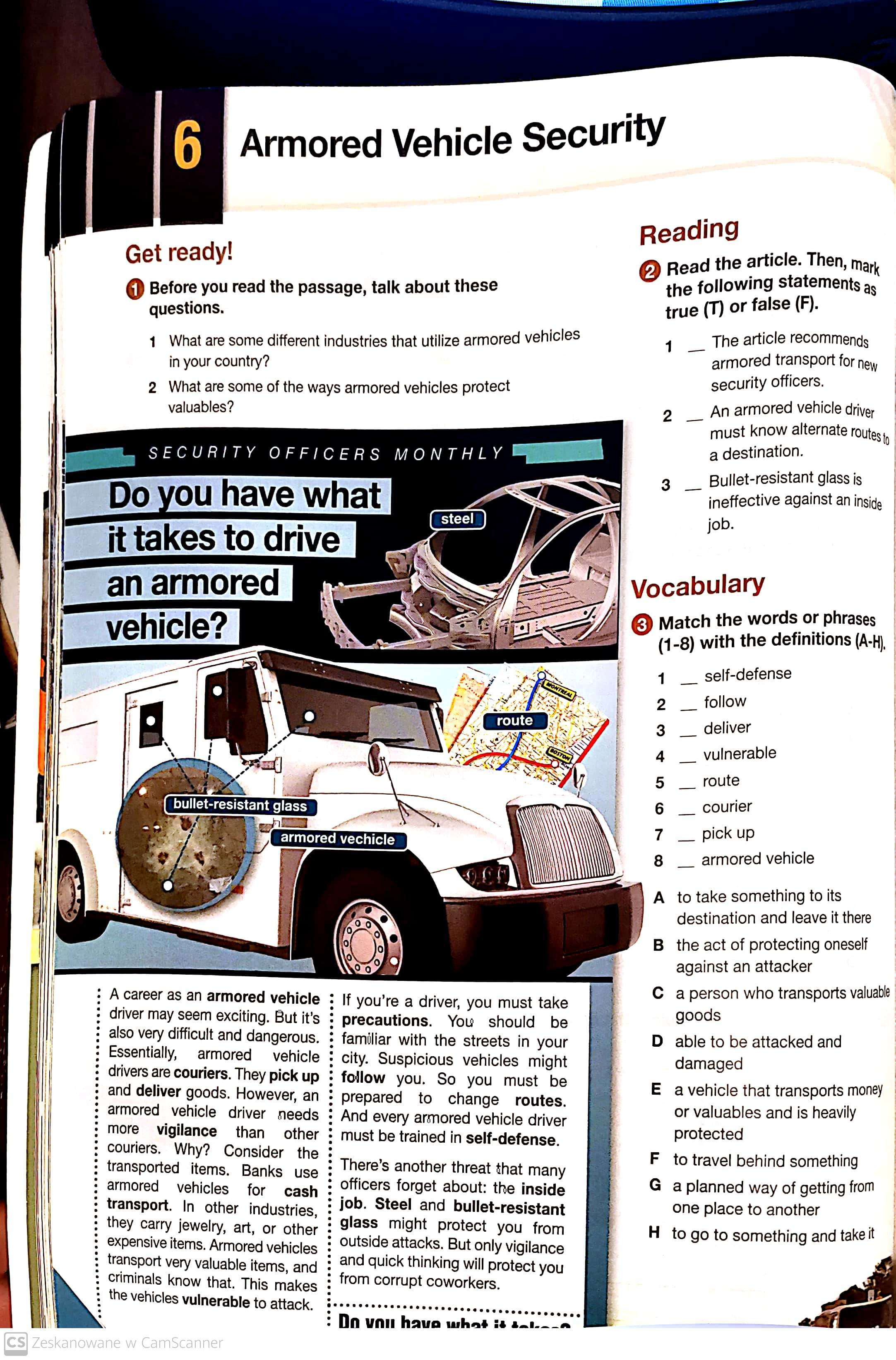 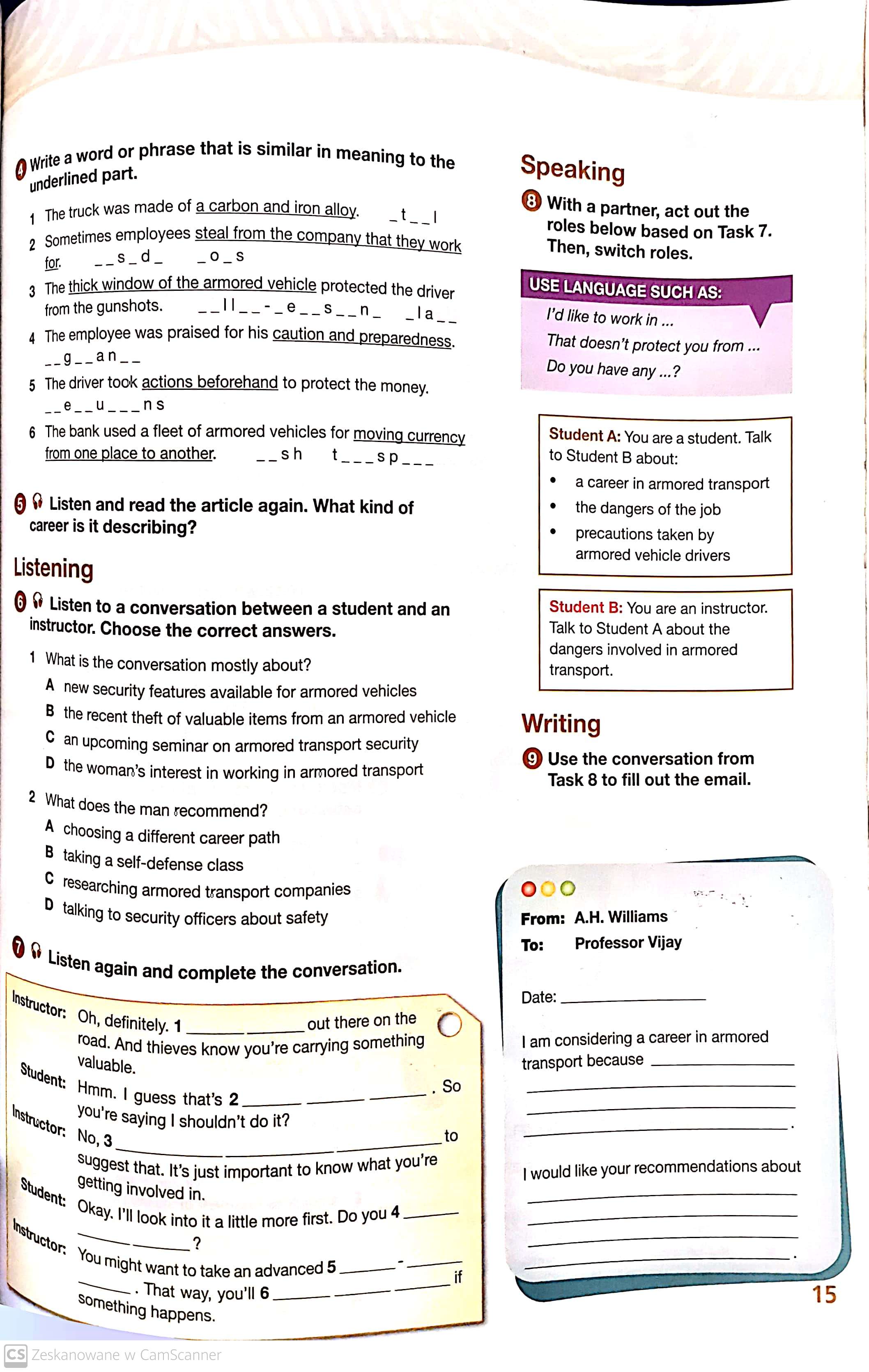 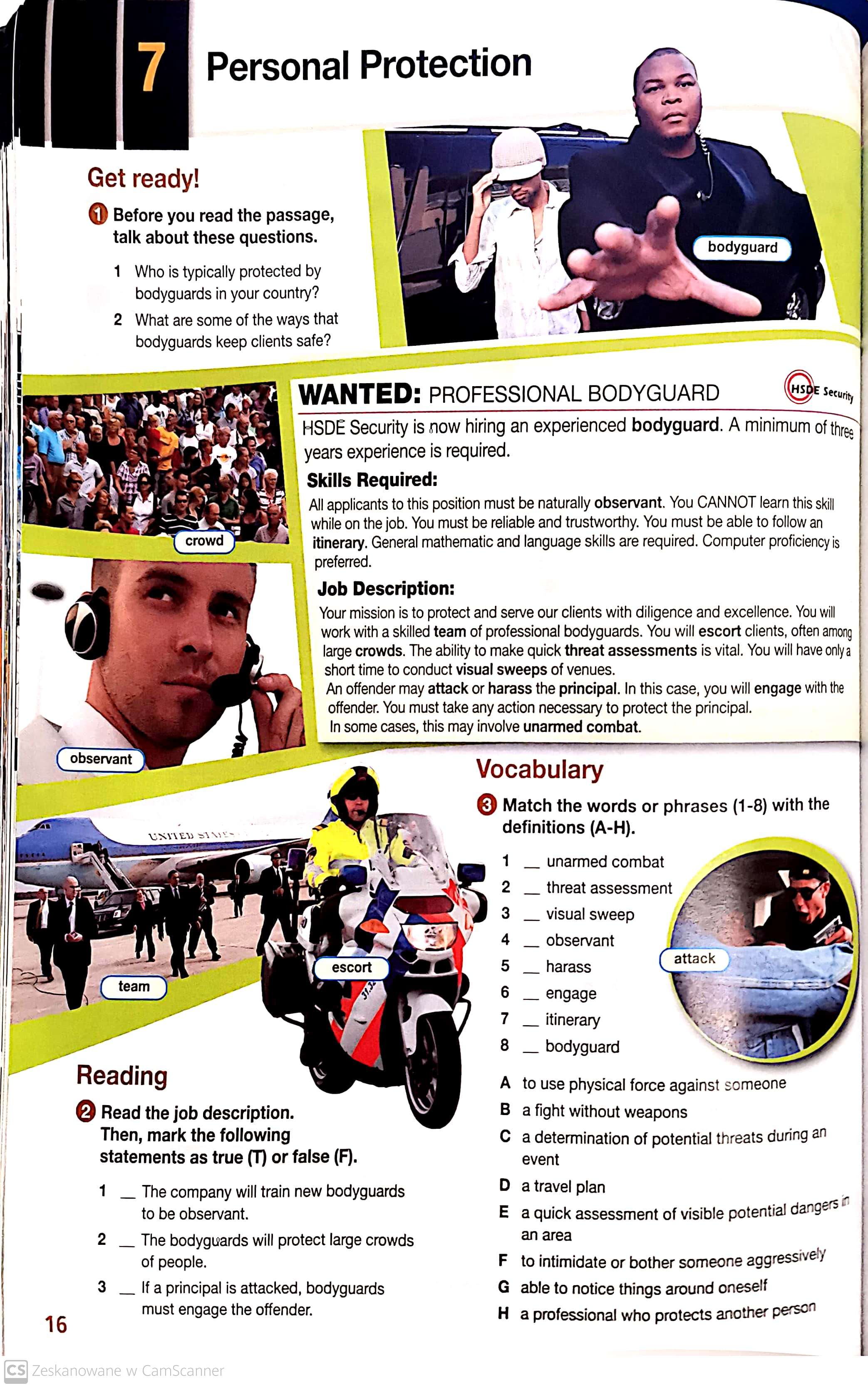 
mgr Aleksandra Powroźnik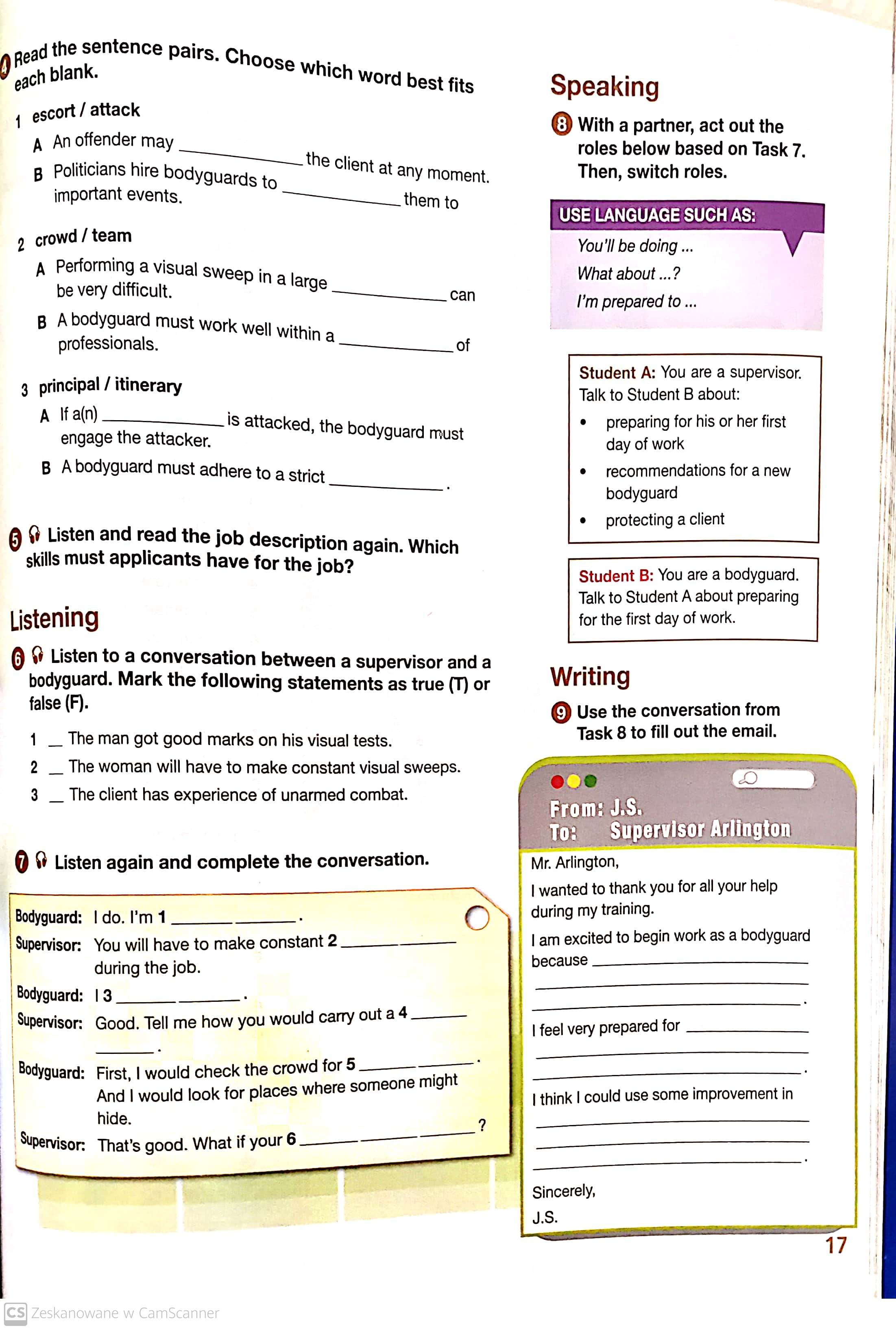 